#1 Amazon Bestseller: Elevate Your Plate to Elevate Your Life NOW!Healthy Eating WorksheetDeveloping your own new NOW healthy eating habits isn’t as hard as you might think. With a plan in place, you can easily add healthier choices to every meal. This worksheet is designed to help you set the foundation for a healthier new NOW lifestyle. Be creative. Self-care first! Make more sheets and structure with habits to protect promises made to live in the NOW.Happy NOW,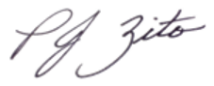 https://www.ZitoProHealth.com https://tinyurl.com/LivingInTheNowChampions What a healthy eating lifestyle looks like to me:Benefits I will receive by eating healthier:_________________________________________________________________________________________________________________________________________________________________________________________________________________________________________________________________________________________________________________________________________________________Obstacles I might face while trying to establish a healthier lifestyle:_______________________________________________________________________________________________________________________________________________________________________________________________________________I will overcome these obstacles by:_______________________________________________________________________________________________________________________________________________________________________________________________________________Tools to help me create new NOW healthy eating habits:_________________________________________________________________________________________________________________________________________________________________________________________________________________________________________________________________________________________________________________________________________________________Steps I will take to increase healthy foods in my life:______________________________________________________________________________________________________________________________________________________________________________________________________________________________________________________________________________________________________________________________________________________________________________________________________________________________Alternative food choices I can make:__________________________________		__________________________________	(Unhealthy food)					(Healthier Alternative)__________________________________		__________________________________	(Unhealthy food)					(Healthier Alternative)__________________________________		__________________________________	(Unhealthy food)					(Healthier Alternative)__________________________________		__________________________________	(Unhealthy food)					(Healthier Alternative)__________________________________		__________________________________	(Unhealthy food)					(Healthier Alternative)__________________________________		__________________________________	(Unhealthy food)					(Healthier Alternative)__________________________________		__________________________________	(Unhealthy food)					(Healthier Alternative)__________________________________		__________________________________	(Unhealthy food)					(Healthier Alternative)__________________________________		__________________________________	(Unhealthy food)					(Healthier Alternative)__________________________________		__________________________________	(Unhealthy food)					(Healthier Alternative)__________________________________		__________________________________	(Unhealthy food)					(Healthier Alternative)__________________________________		__________________________________	(Unhealthy food)					(Healthier Alternative)__________________________________		__________________________________	(Unhealthy food)					(Healthier Alternative)__________________________________		__________________________________	(Unhealthy food)					(Healthier Alternative)WEEKLY MEAL PLANNERNotes taken from Elevate Your Plate to Elevate Your Life NOW     by PJ Zito----------------------------------------------------------------------------------------------------------------------------------------------------------------------------------------------------------------------------------------------------------------------------------------------------------------------------------------------------------------------------------------------------------------------------------------------------------------------------------------------------------------------------------------------------------------------------------------------------------------------------------------------------------------------------------------------------------------------------------------------------------------------------------------------------------------------------------------------------------------------------------------------------------------------------------------------------------------------------------------------------------------------------------------------------------------------------------------------------------------------------------------------------------------------------------------------------------------------------------------------------------------------------------------------------------------------------------------------------------------------------------------------------------------------------------------------------------------------------------------------------------------------------------------------------------------------------------------------------------------------------------------------------------------------------------------------------------------------------------------------------------------------------------------------------------------------------------------------------------------------------------------------------------------------------------------------------------------------------------------------------------------------------------------------------------------------------------------------------------------------------------------------------------------------------------------------------------------------------------------------------------------------------------------------------------------------------------------------------------------------------------------------------------------------------------------------------------------------------------------------------------------------------------------------------------------------------------------------------------------------------------------------------------------------------------------------------------------------------------------------------------------------------------------------------------------------------------------------------------------------------------------------------------------------------------------------------------------------------------------------------------------------------------------------------------------------------------------------------------------------------------------------------------------------------------------------------------------------------------------------------------------------------------------------------------------------------------------------------------------------------------------------------------------------------------------------------------------------------------------------------------------------------------------------------------------------------------------------------------------------------------------------------------------------------------------------------Shopping list_________________	  _________________   _________________   __________________________________	  _________________   _________________   __________________________________	  _________________   _________________   __________________________________	  _________________   _________________   __________________________________	  _________________   _________________   __________________________________	  _________________   _________________   __________________________________	  _________________   _________________   __________________________________	  _________________   _________________   __________________________________	  _________________   _________________   __________________________________	  _________________   _________________   __________________________________	  _________________   _________________   __________________________________	  _________________   _________________   __________________________________	  _________________   _________________   _________________Routines--------------------------------------------------------------------------------------------------------------------------------------------------------------------------------------------------------------------------------------------------------------------------------------------------------------------------------------------------------------------------------------------------------------------------------------------------------------------------------------------------------------------------------------------------------------------------------------------------------------------------------------------------------------------------------------------------------------------------------------------------------------------------------------------------------------------------------------------------------------------------------------------------------------------------------------------------------------------------------------------------------------------------------------------------------------------------------------------------------------------------------------------------------------------------------------------------------------------------------------------------------------------------------------------------------------------------------------------------------------------------------------------------------------------------------------------------------------------------------------------------------------------------------------------------------------------------------------------------------------------------------------------------------------------------------------------------------------------------------------------------------------------------------------------------------------------------------------------------11 Books by PJ ZitoLiving in the Now: The Secret to Making Each Day Your Best ~ 40 Days to Deeper Prayer and Greater Self-AwarenessA Living in the Now Faith-Based Resource Book: Your Guide Through Times of Struggle for Healing Heart, Mind and Spirit.The Quest for Health and Happiness: 101 Ways to Enjoy Life NOWReaching A Million Hearts:17 Questions Answered for Embracing Self-Care NOWFrom Fear to Freedom: How to Break the Grip of Anxiety & Live in the NOWHolistic Self-Care NOW for Lifetime Wellness: Transform Your Mind and Body Naturally for Optimal Health and HappinessThe Choice to Trust: Face-to-Face Time with My True SelfHealthy Gut, Happy NOW: How to Stay Healthy and HappyA NOW Book About My NOW Books: Options for Self-Care MasteryComposed For You Companions on the JourneyElevate Your Plate: Real Food Choices & Recipes for a Healthy NOW11 Journals, Planners, Diary, Handbook, and Tracker by PJ ZitoMy First Guided NOW JournalA Better Me: Every Day of the Year Planning for Living in the NOWSmall Choices Create Smart Change: Your Success Handbook for Living in the NOWGetting Organized in My New NOW: My Daily Planning Diary for 365 DaysThe Masterpiece Companion Journal: Expanding Awareness on Your Self-Care JourneyJournal to Gratitude NOW52 Weeks to Weave 52 Self-Care Habits into a New NOWMy Goal Setter, NOW Getter Habit TrackerPlanning My NOW: I Am Creating Days with Big ResultsMini Meditations: Journal the Pause to Live in the NOWTurning the Page: A Do Over Diary ~ 40 Days to Deeper Prayer and Greater Self-Awareness                                           https://www.ZitoProHealth.comMONTUEWEDTHUFRISATSUNDRINKBREAKFASTSNACKLUNCHSNACKDINNER